Права и обязанности граждан и юридических лиц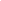 В соответствии с Законом Республики Беларусь от 28 октября 2008 г. № 433-З "Об основах административных процедур" административная процедура - действие уполномоченного органа, совершаемые на основании заявления заинтересованного лица, по установлению (предоставлению, удостоверению, подтверждению, регистрации, обеспечению), изменению, приостановлению, сохранению, переходу или прекращению прав и (или) обязанностей, в том числе заканчивающиеся выдачей справки или другого документа (его принятием, согласованием, утверждением), либо регистрацией или учётом заинтересованного лица, его имущества, либо предоставлением денежных средств, иного имущества и (или) услуг за счёт средств республиканского или местных бюджетов, государственных внебюджетных фондов, из имущества, находящегося в республиканской или коммунальной собственности.Права заинтересованных лиц:Заинтересованные лица имеют право:обращаться с заявлением в уполномоченные органы;бесплатно получать от уполномоченных органов предусмотренные законодательством об административных процедурах формы (бланки) документов, необходимых для обращения за осуществлением административных процедур;получать от уполномоченных органов разъяснение своих прав и обязанностей;принимать участие в административных процедурах лично и (или) через своих представителей, если иное не предусмотрено законодательными актами;знакомиться с материалами, связанными с рассмотрением своих заявлений, делать из них выписки, если иное не предусмотрено законодательством о государственных секретах, коммерческой или иной охраняемой законом тайне;получать административные решения либо выписки из них;отозвать свое заявление в любое время до окончания осуществления административной процедуры;обжаловать принятые административные решения;осуществлять другие права, предусмотренные настоящим Законом и иными актами законодательства об административных процедурах. 
Обязанности заинтересованных лиц:Заинтересованные лица обязаны:1. вежливо относиться к работникам уполномоченных органов, не допускать нецензурных либо оскорбительных слов или выражений в отношении таких работников;
2. представлять в уполномоченные органы документы и (или) сведения, включенные в перечни документов и (или) сведений, представляемых заинтересованными лицами.В перечни документов и (или) сведений, представляемых заинтересованными лицами, могут включаться лишь документы и (или) сведения, которые необходимы для осуществления административной процедуры и могут быть представлены только заинтересованным лицом.
В указанные перечни не могут включаться документы и (или) сведения, которые имеются в уполномоченных органах или могут быть получены ими от других государственных органов, иных организаций, а также из государственных регистров, реестров, кадастров, списков, каталогов, баз и банков данных.
В случае истребования в уполномоченные органа представляются также документы:удостоверяющие личность гражданина;подтверждающие служебное положение руководителя юридического лица, а также удостоверяющих его личность;подтверждающие государственную регистрацию юридического лица или индивидуального предпринимателя;подтверждающие полномочия представителя заинтересованного лица;подтверждающие согласие заинтересованного лица на представление по запросу уполномоченного органа другими государственными органами, иными организациями документов и (или) сведений, необходимых для осуществления административной процедуры, содержащих информацию, касающуюся заинтересованного лица и относящуюся к коммерческой или иной охраняемой законом тайне, если заинтересованное лицо не представило такие документы и (или) сведения самостоятельно;подтверждающие внесение платы, взимаемой при осуществлении административной процедуры, за выдачу запрашиваемых уполномоченным органом документов и (или) сведений, если за их выдачу законодательством предусмотрена такая плата и заинтересованное лицо не представило такие документы и (или) сведения самостоятельно.
3. вносить плату, взимаемую при осуществлении административных процедур;
4. своевременно информировать уполномоченные органы об изменении места жительства (места пребывания), места нахождения в период осуществления административной процедуры;
5. выполнять другие обязанности, предусмотренные актами законодательства об административных процедурах.